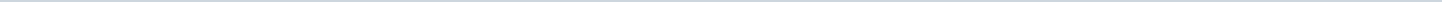 Index (1 onderwerp)1 2023-026 RIB Plan van aanpak middelen Parlementaire Ondervragingscommissie Kinderopvangtoeslag2023-026 RIB Plan van aanpak middelen Parlementaire Ondervragingscommissie KinderopvangtoeslagMetadataDocumenten (2)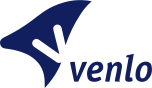 Gemeente VenloAangemaakt op:Gemeente Venlo29-03-2024 14:17RaadsinformatiebrievenPeriode: 2024Laatst gewijzigd15-03-2023 15:01ZichtbaarheidOpenbaarStatus-#Naam van documentPub. datumInfo1.026 RIB Plan van aanpak middelen Parlementaire Ondervragingscommissie Kinderopvangtoeslag15-03-2023PDF,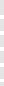 171,74 KB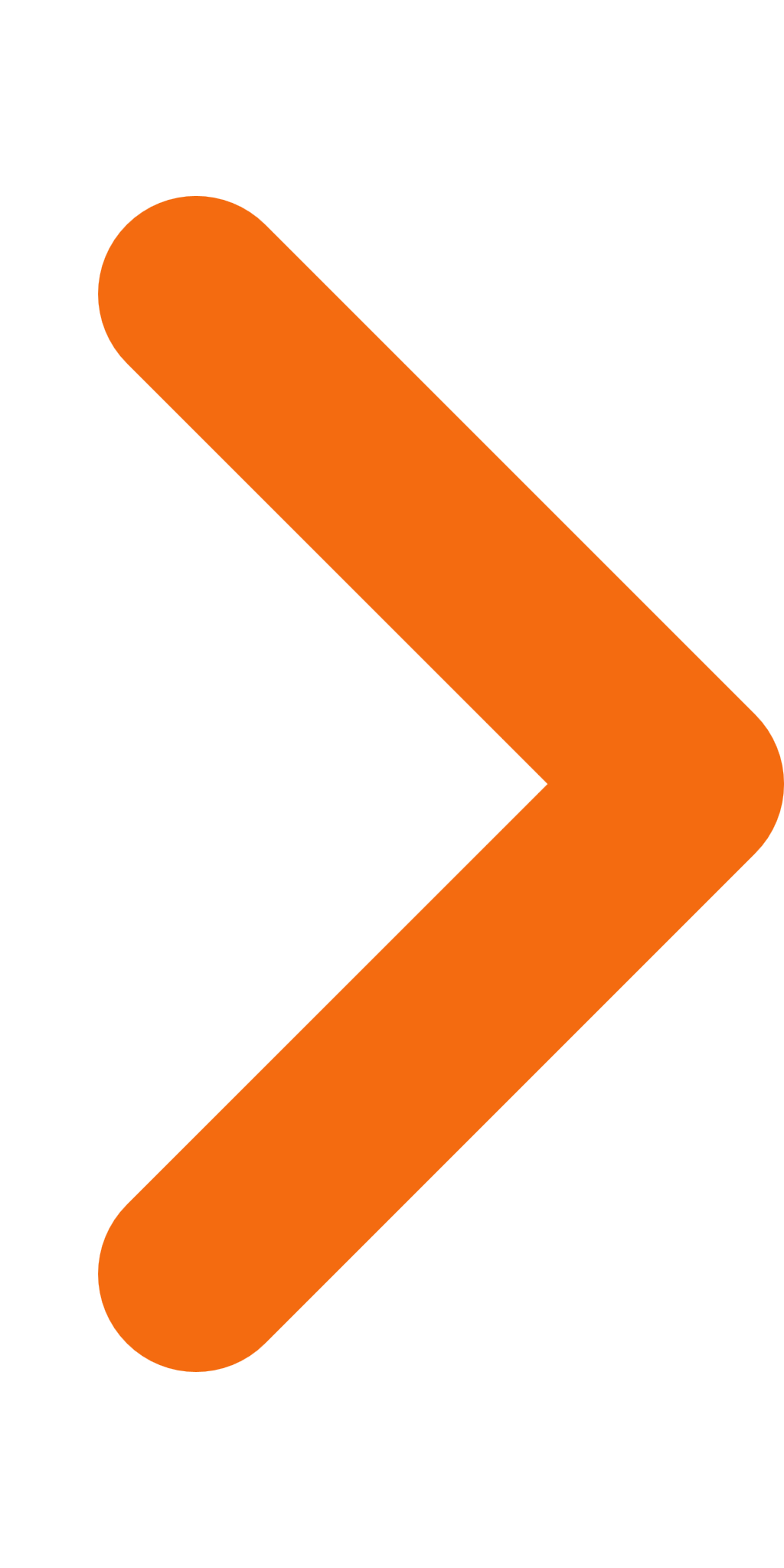 2.026 bijl1 Plan van Aanpak POK-middelen 2022-202315-03-2023PDF,266,86 KB